Министерство образования и науки Российской ФедерацииФедеральное государственное бюджетное образовательное учреждение высшего профессионального образования «Тамбовский государственный технический университет»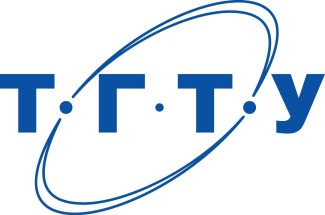 ПОЛИТЕХНИЧЕСКИЙ ЛИЦЕЙ-ИНТЕРНАТ ФГБОУ ВПО «ТГТУ»Утверждаюдиректор                          ПЛИ ТГТУ	 И. Б. Маренкова«          » 	 2013г.УЧЕБНАЯ программа дисциплиныХудожественно - изобразительные особенности лексики русского языка. («Тайны слова»)(дополнительное образование)(наименование дисциплины в соответствии с учебным планом подготовки)	11 класс	Профиль:                   инженерно-технический                                      технико-экономическийСоставитель:     Учитель русского языка и литературы  Сорока О. В. (должность, фамилия, имя, отчество составителя программы)Тамбов 2013Программа рассмотрена и утверждена на заседании Педагогического совета «Политехнического лицея-интерната ФГБОУ ВПО «ТГТУ» протокол №  1  от   29.  августа      .  2013  г. Директор			Маренкова И.Б.Пояснительная записка
          Язык называют одним из самых удивительных орудий в руках человечества. Однако пользоваться им нужно умело, изучив все его особенности и секреты.   В соответствии с требованиями современного общества основной задачей школы становится подготовка думающего человека высокой гуманитарной культуры. На первый план выдвигается проблема перехода от «знания-догмы» к «знанию-мышлению», поднимая одновременно проблему формирования коммуникативной компетенции учащегося, под которой понимается способность средствами изучаемого языка осуществлять речевую деятельность в соответствии с целями, задачами, ситуацией общения в рамках определённой сферы деятельности. Действительно, говорить и писать правильно и говорить и писать хорошо не одно и то же. Даже если свободно владеть литературным языком, всегда полезно задуматься о том, как сделать свою речь богаче и выразительнее. Однако анализ состояния преподавания русского языка и уровня подготовленности выпускников по русскому языку на современном этапе свидетельствует о том, что в школе недостаточно формируются навыки и умения устной и письменной речи, теоретические сведения о русском языке не используются в полной мере для формирования практической речевой деятельности. Это означает, что проблема соотношения знаний о языке и практического владения языком еще не решена и в  настоящее время относится к числу наиболее актуальных вопросов образования.  Один из путей решения данной проблемы - формирование коммуникативной компетенции в процессе обучения русскому языку. Поэтому огромную важность сейчас приобретают вопросы разработки дополнительных  учебных курсов. Данная  программа «Тайны слова» является предметным курсом, имеющим цель углубления базового материала по лексике русского языка, так как лексическая стилистика не является отдельным курсом школьной программы, а лингвистическая подготовка должна быть всесторонней. Одного повышения орфографической и пунктуационной недостаточно, так как учащиеся должны демонстрировать и общую речевую культуру: уметь свободно выражать свои мысли, находить точные слова и образные выражения, выбирать нужные части речи. Учащиеся 5-6 классов знакомятся с первоначальными сведениями о лексике как о разделе языка, с основными лексическими пластами, с такими понятиями, как синонимы, антонимы, омонимы, паронимы, многозначность слова, прямое и переносное значение. Учащиеся же старших классов не могут похвастаться хорошим знанием секретов лексической стилистики, а на речевые и стилистические ошибки обращают внимание в последнюю очередь, в том числе и при написании части «С»  в ЕГЭ по русскому языку.В связи с этим настоящий курс ставит перед собой следующие цели:создание условий для формирования у обучающихся ключевых коммуникативных и метапредметных компетентностей, необходимых для успешной социализации личности, содействие  успешной сдачи ЕГЭ по русскому языку;повышение речевой культуры и грамотности, овладение нормами культуры речи, развитие  смысловой точности, выразительности и логичности речи, обогащение словарного запаса учащихся, предупреждение речевых и стилистических ошибок;приобщение учащихся к образцам художественной речи, воспитание интереса и бережного отношения к родному языку, любви к своему отечеству.Курс рассчитан решать следующие задачи:расширить представления школьников о лексике русского языка, ее основных разделах и языковых средств;научить использовать в собственной речи лексическое богатство русского языка;научить пользоваться справочной литературой и лингвистическими словарями;научить создавать и защищать творческие проекты на лингвистические темы.Методическая частьПредполагаемые результаты:    Предполагается, что в результате изучения данного курса учащиеся должны знать:
- определение лексической стилистики, лексического эквивалента, классификацию лексических ошибок;
- понятие грамматической и лексической сочетаемости, речевой избыточности и недостаточности, понятия алогизма, эллипсиса, плеоназма и тавтологии, антитезы, оксюморона;
- основные группы синонимов, омонимов, антонимов и паронимов, их отличительные признаки и приемы стилистического использования в речи;
-  стилистические свойства слов, связанные с их отнесением к активному и пассивному составу языка или сферой их употребления;
- стилистические свойства слов, связанные с их экспрессивной окраской, изобразительные и выразительные средства языка.
          Учащиеся должны уметь:
- правильно выбирать лексический эквивалент, находить и устранять стилистические ошибки, использовать необычные сочетания слов для создания ярких образов;
- стилистически верно использовать в речи паронимы, синонимы, омонимы и антонимы для ее выразительности; умело использовать иностранные слова в повседневной речи; соблюдать языковые нормы в устных и письменных высказываниях;
-  находить в поэтических и художественных текстах выразительные средства языка, определять их роль; использовать в своей речи различные художественные средства;
-  выполнять тестовые задания различных видов, пользоваться   многообразными лингвистическими словарями.
 Содержательная  часть 
 1. Введение: - лексическая стилистика, цели и задачи курса: лексическая стилистика– это раздел большой науки о языке; лексический означает словарный; тематические и закрытые группы слов; понятие об этимологии;
- правильность речи, соответствие ее нормам литературного языка: знакомство с такими понятиями как : лексический эквивалент, эвфемизмы, анахронизм, алогизм.
 2. Выбор слова: - поиск нужного слова: разнообразие лексики; правильная постановка лексического эквивалента;
 - лексическая сочетаемость: знакомство в понятиями лексической и грамматической сочетаемости;
 - стилистическое использование многозначности слова: понятия тавтологии, плеоназма и речевой недостаточности в русском языке;
  - широкие возможности полисемии: ошибки, связанные с полисемией слов в русском языке, способы их корректировки;
 - речевая недостаточность как лексическая ошибка: подмена понятия; эллипсис как стилистическая фигура;
 - стилистические функции омонимов, синонимов, антонимов: разновидности омонимов, синонимов и антонимов в русском языке, а также ошибки, связанные с их использованием; антитеза; оксюморон;
 - стилистическое разграничение паронимов: паронимия; смешение паронимов, ошибки, связанные с ним.3. Стилистические свойства слов, связанные с их экспрессивной окраской эмоционально -  окрашенные слова; экспрессивно - окрашенные слова; стилистическая окраска слов; особенности разговорного и книжного стилей; высокая и нейтральная лексика.
4. Стилистические  свойства слов, связанные со сферой их употребления:  - диалектизмы в произведениях художественной литературы: функции диалектизмов в художественной речи;
 - использование профессиональной, терминологической лексики: уместное использование терминологической  и профессиональной лексики; ошибки, связанные с ее использованием;   - жаргонизмы: понятие жаргона; «мусор русского языка»; 
 - канцеляризмы: использование канцеляризмов в речи, способы устранения ошибок; явление канцелярита в русском языке.5. Стилистические свойства слов, связанные с их отнесением к активному и пассивному составу языка: -  стилистическое использование архаизмов и историзмов: отличие  историзмов от архаизмов; фонетические архаизмы; наследие старославянизмов;
 - особенности использования новых слов: особенности новых слов и неологизмов; лексические, семантические, общеязыковые неологизмы; окказионализмы;
 - стилистическая оценка заимствованных слов: способы заимствования слов; ошибки, связанные с их употреблением; борьба пуристов с заимствованиями.6. Изобразительно-выразительные средства языка:   - тропы и стилистические фигуры: особенности общеязыковых и авторских тропов; речевые штампы как распространенная лексическая  ошибка; понятия об  основных художественно-изобразительных средствах, используемых в литературе: эпитеты и их виды, метафора и ее разновидности, прием олицетворения, особенности гиперболы.7. Систематизация и обобщение материала: публичное обсуждение проблем русского языка; защита реферата по выбранной заранее теме.Тематическое планированиеСписок литературы :Бабайцева В.В., Чеснокова Л.Д. Русский язык: Теория: Учебник для 5 - 9 классов общеобразовательных учреждений. - М.: Просвещение, 2012.Голуб И.Б. Новый справочник по русскому языку и практической стилистике. Учебное пособие / И.Б.Голуб - М.: Эксмо, 2010.Голуб И.Б. Русский язык и культура речи: Учебное пособие. - М.: Университетская книга, Логос, 2010.Горбачевич К.С. Нормы современного русского литературного языка. - М., 2011.Капинос В.И., Сергеева Н.Н., Соловейчик М.С. Развитие речи: теория и практика обучения. - М., 2011.Лекант П.А., Диброва Е.И. и др. Современный русский язык. - М.: Дрофа, 2012.Миловидова И. Проверяем свою грамотность. - М.: Рольф, 2012.Радугин А.А. Русский язык и культура речи. Учебное пособие для высших учебных заведений. - М.: Библионика, 2010.Различные типы словарей.Розенталь Д.Э. Вопросы русского произношения и правописания. - М., 2009.Розенталь Д.Э. Голуб И.Б. Секреты стилистики - М., 2013.Розенталь Д.Э. Справочник по правописанию и литературной правке / Д.Э. Розенталь; под ред. И.Б. Голуб. - М.: Айрис-пресс, 2010.Сергеев Ф.П. Речевые ошибки и их предупреждение. - Волгоград: Учитель, 2012.Шанский Н.М. В мире слов. - М., 2012.№Тема урокаВиды работыКол-вочасов1Лексическое богатство русского языка. Цели и задачи курса.Лекция учителя.12Понятие о лексической стилистике.Лекция учителя. Запись тезисов13Поиск нужного слова.Редактирование текстов, лекция учителя14Понятие лексического эквивалента.Редактирование текстов, лекция учителя.15Практикум по теме «Лексический эквивалент и его применение».Тренировочные упражнения.16Притяжение слов.Лекция учителя. Запись тезисов.17Лексическая и грамматическая сочетаемость слов.Лекция учителя. Запись тезисов.18Практикум по теме «Лексическая и грамматическая сочетаемость слов».Тренировочные упражнения.19Стилистическая оценка многословия.Лекция учителя.110Понятия плеоназма и тавтологии.Составление блок-схемы.111Практикум по теме «Многословие в русском языке».Тренировочные упражнения.112Речевая недостаточность. Подмена понятия.Лекция учителя. Запись тезисов.113Знакомство с  понятиями алогизма и эллипсиса.Лекция учителя. Запись тезисов.114Практикум по теме «Речевая недостаточность».Тренировочные упражнения.115Осторожно: полисемия!Лекция учителя. Запись тезисов.116Широкие возможности многозначности.Лекция учителя. Запись тезисов.117Практикум по теме « Немного о многозначности».Тренировочные упражнения.118Не путайте слова-тезки!Лекция учителя. Запись тезисов.119Омонимы и их виды.Лекция учителя. Запись тезисов.120Практикум по теме «Омонимы».Тренировочные упражнения.121Виды паронимов и их использование в тексте.Редактирование текста122Практикум по теме «Паронимы в литературе».Тренировочные упражнения123Синонимы.Редактирование текста124Употребление синонимов речи.Редактирование текста125Практикум по теме «Особенности использования синонимов в речи».Тренировочные упражнения126Антитеза. Оксюморон.Редактирование текста127Практикум по теме «Антонимы в художественной литературе».Тренировочные упражнения128Стилистическая окраска слов.Лекция учителя129Эмоционально и экспрессивно окрашенные слова.Лекция учителя.Конспектирование130Практикум по теме «Слова и эмоции».Тренировочные упражнения131Особенности возникновения неологизмов.Лекция учителя. Конспектирование.132Стилистическая оценка новых слов.Выступления учащихся.1Практикум по теме «Неологизмы».Тренировочные упражнения1Способы проникновения в русский язык заимствованных слов.Лекция учителя. Конспектирование.1Стилистическая оценка заимствованных слов.Выступления учащихся.1Практикум по теме «Откуда к нам пришли слова».Тренировочные упражнения1Как простые слова становятся царственными.Лекция учителя. Конспектирование.1Художественно – изобразительные средства в текстах и речи.Анализ художественных текстов.1Практикум по теме «Слова и их «одеяния»».Тренировочные упражнения1Эпитеты  и сравнения; их употребление в речи.Лекция учителя. Конспектирование.1Виды эпитетов, сравнения.Лекция учителя. Конспектирование.1Практикум по теме «Использование эпитетов и сравнений в речи».Тренировочные упражнения1Употребление в речи метафоры и ее разновидностей.Лекция учителя. Конспектирование.1Особенности метонимии и синекдохи.Анализ художественных текстов.1Практикум по теме «Использование метафоры в речи».Тренировочные упражнения1Особенности олицетворения.Лекция учителя. Конспектирование.1Понятие гиперболы. Перифраза в речи.Лекция учителя. Конспектирование.1Использование олицетворения, гиперболы и перифразы в художественных текстах .Анализ художественных текстов.1Практикум по теме «Использование олицетворения, гиперболы и перифразы в речи.Тренировочные упражнения1Круглый стол по теме «Проблема засорения русского языка и способы ее устранения».Беседа, выступления учащихся с аргументацией своей точки зрения.1